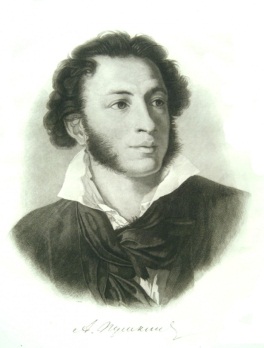 Узник (1822 г)Жанр, род литературы___________________________________Анализ 1 строфыКаково настроение первой строфы?_________________________________________Какие слова передают это настроение?_________________________________________________________________________________________________________________________________________________Выпишите эпитеты: ____________________________________________________________________________________________________________________________________________________________Какую картину они создают?_____________________________________________________Найдите метафору______________________________________________________________Найдите глаголы_______________________________________________________________Передают ли они динамику?_____________________________________________________Какие цвета использовали бы для иллюстрации этой строфы?_______________________________________________________________________Анализ 2 строфыНайдите глаголы:___________________________________________________________________________________________________________________________________________________Вывод:____________________________________________________________________________________________________________________________________________________Анализ 3 строфыО чем говорит соседство трех восклицательных знаков?_____________________________________________________________________________________________________________________________________________________Отметьте антитезу первой и третьей строфыУкажите антитезу:____________________________________________________________________________________________________________________________________________________  Вывод:   ____________________________________________________________________________________________________________________________________________________________________________________________________________________________________________________________________________________________________________________________________________________________                                                 1 строфа3 строфаОднокоренные антонимыЦветГлаголы-антонимы